Горячева Светлана Сергеевна«Инновационные технологии в преподавании русского языка и литературы»  (из опыта работы)Я думаю, что нет такого учителя, который бы не задумывался над вопросами: «Как сделать урок интересным, ярким? Как увлечь учеников своим предметом?»  Каждый современный учитель мечтает, чтобы на его уроке ребята работали добровольно, с интересом, творчески. И, как мне кажется, именно  инновационный подход к обучению позволяет так организовать учебный процесс, чтобы урок  и  ребёнку был в радость, и пользу приносил, не превращаясь просто в забаву или игру. Какие же инновационные технологии, формы и методы   использую в своей работе я? Начну, пожалуй, уже с самых известных и распространённых.   Кластер-это способ графической организации материала, позволяющий сделать наглядными те мыслительные процессы, которые происходят при погружении в ту или иную тему. Иногда такой способ называют «наглядным мозговым штурмом». Формы кластеров могут быть  разнообразными: цветок, радуга, виноград, вагончики и т.д. Система кластеров позволяет охватить избыточный объем информации. 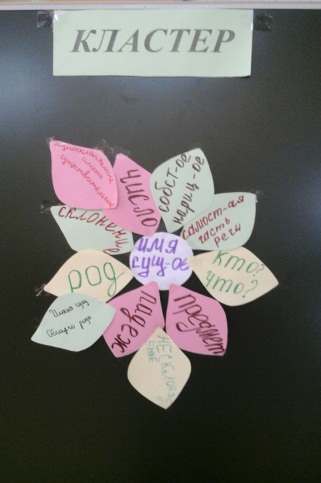  Очень часто я использую  СИНКВЕЙН (приём технологии развития критического мышления, на стадии рефлексии), чтобы помочь учащимся подытожить свои знания по изученной теме. Для учителя – это возможность получить обратную связь   Синквейн – белый стих, помогающий синтезировать, резюмировать информацию. На первый взгляд эта технология может показаться сложной, но, если разобраться, все просто. Детям очень нравится.    Для чего использую?- обогащает словарный запас;  подготавливает к краткому пересказу; учит формулировать идею (ключевую фразу); позволяет почувствовать себя хоть на мгновение творцом; получается у всех.пальмасильная, упорнаямечтает, не сдаётся, увядаетсмогла выбраться на волюусердие      Если спросить учителя литературы, в чем видится ему главная трудность его работы, в чем основная проблема современного литературного образования, можно не сомневаться , что ответ будет один и тот же: дети не хотят читать , а тем более анализировать произведения.   Как же решить эту проблему? Как добиться того, чтобы анализ художественного произведения не отбивал интерес к чтению, а, напротив, позволял постичь смысловую глубину и эстетическое совершенство текста?   Я думаю, что ответом на эти вопросы может стать обращение к эмоциональной сфере личности, подключения к познавательному процессу фантазии, ассоциативного мышления - и поэтому я использую элементы «Педагогической мастерской».     Моим ученикам работать в мастерской очень нравится, некоторые из них посмотрели на себя совсем по-другому, стало больше «хочу» и «могу, чем «не умею» и «не буду» 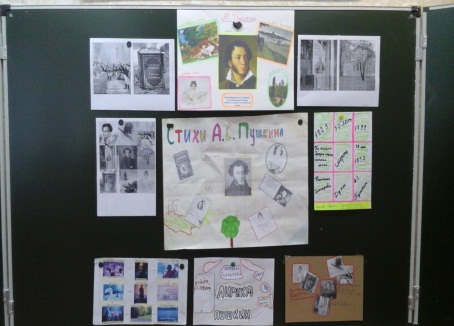    Учащимся старших классов очень нравятся такие  виды работ как коллаж, кроссенс.      Составить рассказ – ассоциативную цепочку, посредством взаимосвязи изображений. Девять изображений расставлены таким образом, что каждая картинка имеет связь с предыдущей и последующей, а центральная объединяет по смыслу сразу несколько. Связи могут быть как поверхностными, так и глубинными, но в любом случае это отличное упражнение для развития логического и творческого мышления.Данный вид работы я предложила детям,  и он стала пользоваться успехом в классе. Работа трудная, но достаточно интересная.                    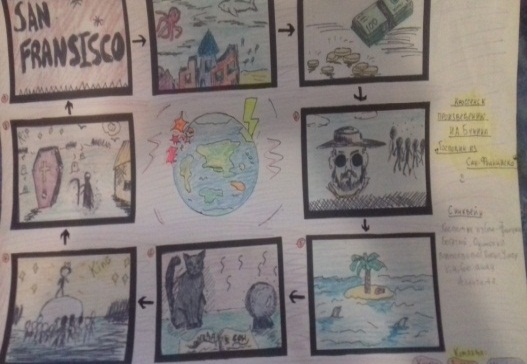 Понятие «проект» уже прочно укоренилось в нашем обществе. Суть этой инновации – в создании ситуации успеха. Проект для школьника – это проблемная тема, над которой он работает, ставит задачи, цели, и в результате представляет итоги своей работы. Данный подход позволяет проявить индивидуальность и самостоятельность в более крупном масштабе, чем выполнение единоразового домашнего задания.   Мы с ребятами создали уже много проектов, но самые интересные на мой взгляд – это «Содружество искусств» и «Литературные места г. Воронежа». Каждый год учащиеся 9 классов в конце года сдают коллективный или индивидуальный проект на тему «Литературные места г. Воронеж». Ребятам очень нравится эта работа. Обязательным условием является фото рядом с памятником, а не просто скачанный из ИНТЕРНЕТА материал. Это сближает ребят. Иногда даже  родители участвуют в проекте.   Большое значение для раскрытия творческого потенциала ученика имеют и нетрадиционные формы домашнего задания, которые призваны, с одной стороны, закреплять знания, умения и навыки, полученные на уроке, а с другой стороны, позволяют ребёнку проявить самостоятельность, самому найти решение нестандартного вопроса, задания.    Я стараюсь использовать разные виды домашних заданий, но для старшеклассников самым интересным домашним заданием по литературе является создание буктрейлера - это короткий видеоролик, рассказывающий в произвольной художественной форме о какой-либо книге. Цель таких роликов – реклама произведений, не вошедших в школьную программу и,  конечно же,  пропаганда чтения...    Говорить о современном уроке можно много. Как не потеряться в целом океане технологий, методик, приемов? Как это совместить в рамках одного урока? Ответ прост - нужен адаптивный урок. Адаптивный урок – сочетание элементов различных технологий, создающих комфортную среду урока. Применяя различные технологии на уроках, мы добиваемся успеха: результаты обучения становятся выше. Мы чувствуем себя более уверенно, так как владеем современными методиками.